Publicado en Hessen, Alemania el 19/05/2017 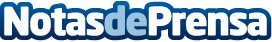 Conductores de autobús españoles felices en AlemaniaNuevo grupo de españoles se trasladan a Alemania para trabajar como conductores de autobús. Empresa pública de transporte y la consultora de Recursos Humanos TTA Personal contratan 5 chóferes malagueños. Datos de contacto:Prensa - TTA Personal GmbHNota de prensa publicada en: https://www.notasdeprensa.es/conductores-de-autobus-espanoles-felices-en-alemania Categorias: Internacional Sociedad Madrid Andalucia Logística Recursos humanos Movilidad y Transporte Industria Automotriz http://www.notasdeprensa.es